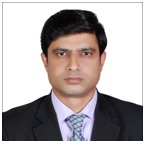 WAJHIWAJHI.340081@2freemail.com 	Over 11 years of professional experience in Sales, Promotions, Business Development, Customer Service, And Operations in the Retail Industry.KEY SKILLS:Knowledge of Retail Marketing including Purchase and FMCG trendsAbility to Maximize a retail store’s profit whilst minimizing costsExcellent Customer Care StandardsAbility to identify a customer’s need, satisfy it and then close a sale by creating a combination of real value for moneyTeam ManagementRetail Store Operations & Process ManagementStrong communication skills
Work Experience:Pure Gold Jewelers. Abu Dhabi Duty Free  (Aug 2013 to Till Date)Working as Showroom In-Charge.Job Profile:Attending walk in customers with enthusiasm. Energetic greetingsUncovering their needsMatching customers’ expectations with our available productsPromoting sales through various sales promotionsMaximizing sales through effective merchandisingMaking sure that our products have maximum visibilityOrganizing, preparing and arranging Promotional materials, Products locations & displaysMaking Order / memos and invoicesSetting targets for the OutletPushing the team to achieve Sales TargetMaintaining and analyzing monthly Report.Monitoring & Evaluating monthly Sales Performance of the Outlet and raising it by 10% – 15% every monthIntuitively providing full Customer support to the clients and helping them with their queriesWorking closely with customer services, warehouse teams and intermediariesAchieving all Outlets sales targets by 90% at leastMaking weekly, monthly reports and sending them to top management regularlyMaintaining accurate statistical and financial recordsAL Rasasi Perfumes Co. WLL, Bahrain (Jan 2012 to May 2013)Worked as Outlet Manager.Job Profile:   Recruit & Manage team of  minimum 4 sales associates.Selling financial products to customer and achieving targets.Building customer base for long term relationship.Grow successful sales teams with professional development that lead to career proficiency and individual motivationDevelop advertising campaigns that successfully attract target populationMotivate professionalism and team members' drive to succeedBahrain Pride Trading Co. WLL, Bahrain Supermarket (August 2009 to November 2011)Worked as Supervisor.Job Profile:Responsible for all Local purchases (food and Non Food)Achieving and exceeding budgeted targets by Implementing Sales Strategies as per market dynamics.Designing and Implementing Offers, bundles and Promotional Activities increase sales and market share across all RetailersStock Management by Regular Monitoring of Model wise: Sales trends, Stock Replenishment, Stock Rotation, Liquidation and Forecasting to ensure smooth sell in and sell out across all accounts.Effectively manage relationships with the Key Retailers, Buyers, Related Business units and other partners critical to the future success of the Business.Fully involved in new product selection / development, procurement – local. Price negotiation with manufacturers to maximize profit marginsHelped streamline and update the customer data on the system to aid future marketing research & relationship marketing and feeding the process of push and pull strategies.To execute and achieve the set daily objectives for sales, distribution, range selling, promotional programs and customer stock weight as appropriateTo ensure timely submission of all administrative work such as Daily Sales Report, Update weekly and daily routing schedule list, regularly update Customer Profile Form, Competitors Pricing and MarketMaintain vigilance on sales trends of own & competitor's product line to review each salesman area of weakness, strength and potential.STA Credit expert   Pvt. Ltd. In Aligarh India (December  2005 to July 2009)Worked as Team LeaderJob Profile: Maintaining and analyzing monthly revertsAddition and updating of existing client’s datebases of assigned territoryGiving feedback form market regarding product image & competitions.Giving full information about the customer to managerHandling customers to solve their queriesAchieve annual targets (on a monthly basis)ACADEMIC DETAILS:Master of Business Administration (MBA) from Sikkim Manipal University in 2011Bachelor of Arts from Aligarh Muslim University, Aligarh in2004.S.S.S.C from Aligarh Muslim University, Aligarh, 2001.COMPUTER PROFICIENCYProficient in MS-Office (Word, Excel, Power Point)Internet & E-mail Knowledge